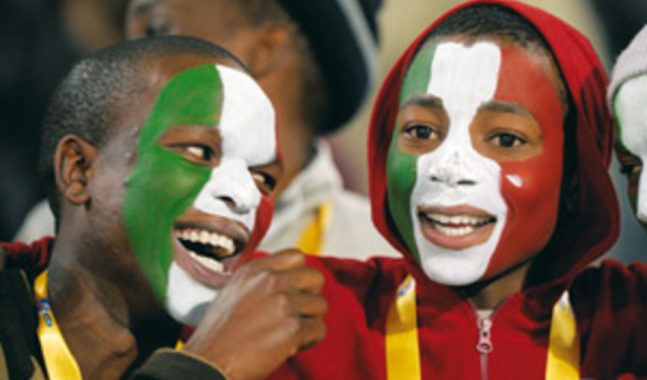 JUS SOLI. CITTADINI SI NASCE O SI DIVENTA?Essere cittadino italiano (e di uno Stato in generale) significa godere, secondo l'ordinamento giuridico, di pieni diritti civili e politici. Nel nostro Paese la cittadinanza è disciplinata da una buona legge, la n. 91 del 5 febbraio 1992, ma c’è chi vuole attribuire la cittadinanza a chiunque nasca sul suolo italiano. Ragione vorrebbe che sulla delicata questione si aprisse un serio e ponderato dibattito, chiedendosi se l’introduzione dello jus soli sarebbe giusta e opportuna. Al contrario annunci e proclami politici dal sapore filantropico quando non apertamente pre elettorale dividono una opinione pubblica che dovrà soltanto subire una decisione dalle conseguenze imprevedibili. Proponiamo qualche contributo per la riflessione.LA CONCESSIONE DELLA CITTADINANZA. TRA RIFORMA DELLO STATO E BENE COMUNE 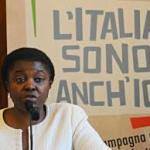 Una riflessione sulla delicata questione della volontà di cambiamento del concetto stesso di cittadinanza statale, fra ordine morale e tendenze al caos mondialista. (http://www.rassegnastampa-totustuus.it/cattolica/?p=5206) CITTADINANZA, PIANO CON LO “JUS SOLI”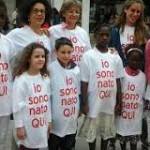 In quasi tutti i Paesi dell’Ue la cittadinanza si acquisisce principalmente attraverso lo “Ius sanguinis”, eppure le sinistre (soprattutto sindacali) insistono sulla necessità di approvare la riforma che vorrebbe l’acquisto della cittadinanza in base al luogo di nascita, invece che in base alla nazionalità dei genitori. La complessità del tema, però, è tale da rendere opportune alcune precisazioni (http://www.rassegnastampa-totustuus.it/cattolica/?p=37332) ITALIANI SI NASCE, CITTADINI SI DIVENTA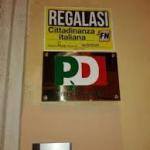 La questione della cittadinanza è complessa e non di immediata soluzione. Cerchiamo di dipanare l’intricata matassa tentando di fare una sintesi di ciò che dice il nostro ordinamento giuridico a riguardo (per forza di cose dovremo tralasciare alcuni casi marginali) e accennando alla disciplina legislativa vigente in altre nazioni.(http://www.rassegnastampa-totustuus.it/cattolica/?p=4832) JUS SOLI, PERCHE’ NON E’ GIUSTO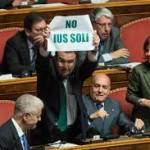 Al di là di annunci e proclami politici dal sapore filantropico quando non apertamente pre elettorale, è bene chiedersi: ma l’introduzione dello ius soli sarebbe giusta? E’ corretto cioè che la cittadinanza, come da più parti chiesto, venga riconosciuta a chiunque nasca nel territorio di uno Stato – nel nostro caso l’Italia – diversamente da come avviene ora e quindi indipendentemente dalla cittadinanza posseduta dai genitori? (http://www.rassegnastampa-totustuus.it/cattolica/?p=37930) JUS SOLI. UNA CATTIVA IDEA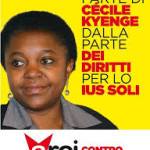 In merito sembrano essersi spenti i riflettori del dibattito, con un’agenda politica dettata da altre “urgenze” (gender compreso. ..). Però la questione ius soli e lì che giace, in attesa di esser rispolverata. E, prima o poi accadrà, perché in linea col “politicamente corretto” e sostenuta dai media. In realtà, è una proposta da respingere. Eccone i motivi… (http://www.rassegnastampa-totustuus.it/cattolica/?p=6073) MULTICULTURALISMO E “CITTADINANZA BREVE”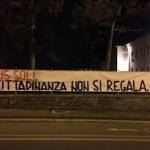 La proposta di abbreviare a soli 5 anni l’acquisizione della cittadinanza italiana suscita opposizioni e perplessità. La cittadinanza deve essere un punto di arrivo al termine di un percorso di integrazione e non un modo per creare enclaves multiculturali, causa di disgregazione del tessuto sociale e culturale italiano e base per futuri, inevitabili, conflitti.  (http://www.rassegnastampa-totustuus.it/cattolica/?p=2207) LA LEGGE ITALIANA SULLO JUS SOLI NON RISPETTA LA DOTTRINA SOCIALE DELLA CHIESA 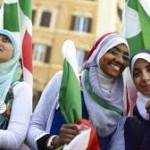 Il disegno di legge volto a modificare la vigente legge 91/1992, introducendo in Italia una forma temperata dello ius soli (diritto del suolo) in sostituzione dello ius sanguinis (diritto del sangue) vigente, oltre ad nuovo diritto (detto ius culturae <sic>) che riguarderebbe il diritto di cittadinanza per tutti coloro che frequentano in Italia un intero ciclo scolastico, suscita numerose perplessità dal punto di vista del bene comune ed in specifico da quello del pensiero sociale cristiano. (http://www.rassegnastampa-totustuus.it/cattolica/?p=38079) JUS SOLI: PERCHE’ DA SINISTRA A DESTRA TUTTI HANNO INTERESSE A SPACCIARE PER BUONA QUESTA “FAKE NEWS” GRANDE COME UNA CASA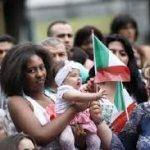 C’è una fake news, una falsa notizia grande come una casa che campeggia, più forte di ogni ragionevole smentita, al centro della cronaca politica italiana: si tratta dello jus soli. In un momento in cui si fa un gran parlare del problema delle false notizie il fatto che questa resista intoccabile merita qualche preoccupata osservazione. L’episodio sembra infatti dimostrare che nel mondo in cui viviamo se l’intero ordine costituito accredita come vero un dato falso tale falsità diviene incrollabile. (http://www.rassegnastampa-totustuus.it/cattolica/?p=39488) 